Fairseat News – 08th June 2019New residents – we are pleased to confirm that Joe & Gay O’Brien are moving into Fairseat and work has started on Cottage 6 already. Mike and Rosemary Charles will be moving into Cottage 5 once their changes have been decided and the work done.Past residents – July is a big month for remembering past residents with no less than five to mention.  Vivien Horwood, who donated the land for Fairseat, died 19/7/89, Jeanette Chubb on 20/7/17, Liz Fowler on 24/7/17, Tobina Cole on 27/7/16 and Libo Barton on 30/7/17. Japanese-style Masseuses – are coming every Monday.  If you want to make a booking see Ruth Mumbi. Friends & family are welcome to avail themselves of this opportunity every Monday if they are keen – simply contact our office.  The main advantages are that they do not use oil: you do not need to take your clothes off and they are good value.  The masseuses are visually impaired and it gives them an opportunity to earn a living despite their handicap.Social activities with ISK students – our next visit will be 3pm Saturday, 8th June, Widgery RmFairseat Pub Nite –the next one is on Wednesday, 12th June from 5.30 pm and Barbie A. has offered to treat everyone in honour of her birthday. “Happy hour” all evening. Anglican Communion Service is being held in the Widgery Rm at 10.30 am on Friday, 14th June.  Spring Valley Branch of the EAWL – will be holding their monthly meeting at 10.30 am on Monday, 17th June in the Widgery Room.  Residents are welcome to join this branch if you are not already a member.  They will be bringing cakes and bitings to enjoy whilst Fairseat will supply the tea and coffee.Copacabana Club –your next Copacabana will be on Friday, 21st June at 11am - the morning will highlight the talents of “Il Divo” – aka Dame Kiri Te Kanawa. Expect a more serious session this timeMonthly Speakers - Our next speaker will be Melanie Blake on Friday 28th June at 11.30am in the Widgery Rm.  Melanie will tell us about her work in setting up Kamili Mental Health Organisation which aims to provide affordable access to mental health services across Kenya for all those that need it.  Melanie was awarded an MBE for her work in this area and we look forward to hearing all about it in June. Our speaker for July will be Rhodia Mann on 26th July and her talk is entitled "AFGHANISTAN - AT LONG, LONG LAST!" because it took her over 40 years to get there and she only finally succeeded in 2008. She joined a group of 5 intrepid adventurers, and under armed escort she made a one month long tour of the entire north-west. It was grueling but incredible. Her slides will tell the whole unadulterated story. Musical Interlude – this has been arranged by Debonnaire for 11 am on Saturday, 29th June in the Widgery Rm.  It will be performed by Mike & Ciru James & Chris Coutinho and expected to last about 45 minutes with a selection of music appropriate for the demographic. Friends and family are welcome to join us to enjoy the music and there is no charge.  The kitchen can be relied upon to give us a nice tea.Roman Catholic Mass - will be held on Sunday, 30th June at 11.30 am in the Widgery Rm.  Fairseat Board meeting – the next board meeting will be held in the Widgery Room on Tuesday, 9th July from 10.30am. Fairseat Foundation Day – 14th July 1989 was the day that Vivien Horwood formally transferred the land on which Fairseat now sits to the “The Infirm Elderly Foundation” – 30 years ago.  I think our community can be very proud of what has been achieved in those three decades and I am sure that Miss Horwood would be more than satisfied with her legacy and the outcome of her generosity.Videos – Debonnaire has indeed changed her mind again.  We continue, on Tuesday afternoons, to watch the mini-series “Mr. Selfridge” which tells the story of imaginative American entrepreneur Harry Gordon Selfridge, his family, and his department store on Oxford Street in London.  On Thursday afternoons we will now have the following videos:  the second half of “The Longest Day”” on Thursday, 13th June about the D-Day landings on the Normandy beaches.  On Thursday, 20th June we are watching “That’s Entertainment” which is essentially a fantastic compilation of musical and comedy numbers from movies of the 40s and 50s, with all the big stars from the era as well. Then on Thursday, 20th June DB has scrapped the plan to watch “Black Book” and is instead going to show us “The Diamond Queen” which is essentially about the life and reign of Queen Elizabeth II.  Saturday, 8th June, 3 pm – ISK students & their social activity visit, starts in the Widgery Room.Monday, 10th June – Anne Ndegwa here to do manicures & pedicures for all those who want them.Wednesday, 12th June from 5.30pm – Pub Nite on the veranda, drinks on Nyambura! Friday 14th June 10.30am – Anglican Communion Service in the Widgery RoomMonday, 17th June, 10.30am – Spring Valley Branch of the EAWL meeting in the Widgery Room.Friday, 21st June 11 am – John G. presents Copacabana Club with “IL DIVO”, Dame Kiri Te KanawaFriday, 28th June 11.30am – Melanie Blake speaks to us about Kamili Mental Health OrganisationSaturday, 29th June, 11am – Musical Interlude in the Widgery Room with Mike, Ciru & Chris.Sunday, 30th June, 11.30 am – Roman Catholic Mass in the Widgery Rm with Fr. PatrickTuesday, 9th July 10.30 – Fairseat Board Meeting in Widgery RmSunday, 14th July – 30th Anniversary of the formal transfer of the land by Miss Horwood to FairseatFriday, 19th July – Remembering Miss Vivien Horwood, d. 1989 Saturday, 20th July – Remembering Jeanette Chubb, d. 2017Wednesday, 24th July – Remembering Liz Fowler, d. 2017Friday, 26th July, 11.30 am – Rhodia Mann speaks to us about “Afghanistan - at long, long last”Saturday, 27th July – Remembering Tobina Cole, d. 2016Tuesday, 30th July – Remembering Libo Barton, d. 2017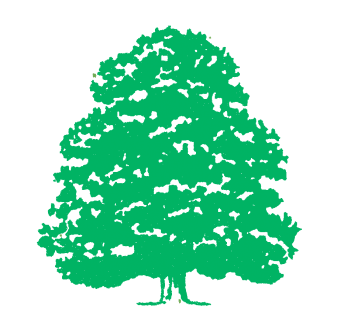 